Приложение № 2к постановлению администрацииМихайловского сельского поселенияЮрьевецкого муниципальногорайона Ивановской областиот 30.05.2019 № 53Схемы границ прилегающих к организациям и объектам территорий, на которых не допускается розничная продажа алкогольной продукции1.Схема границы прилегающей территории к муниципальному казённому дошкольному образовательному учреждению детский сад № 2 «Дюймовочка»д.Михайлово 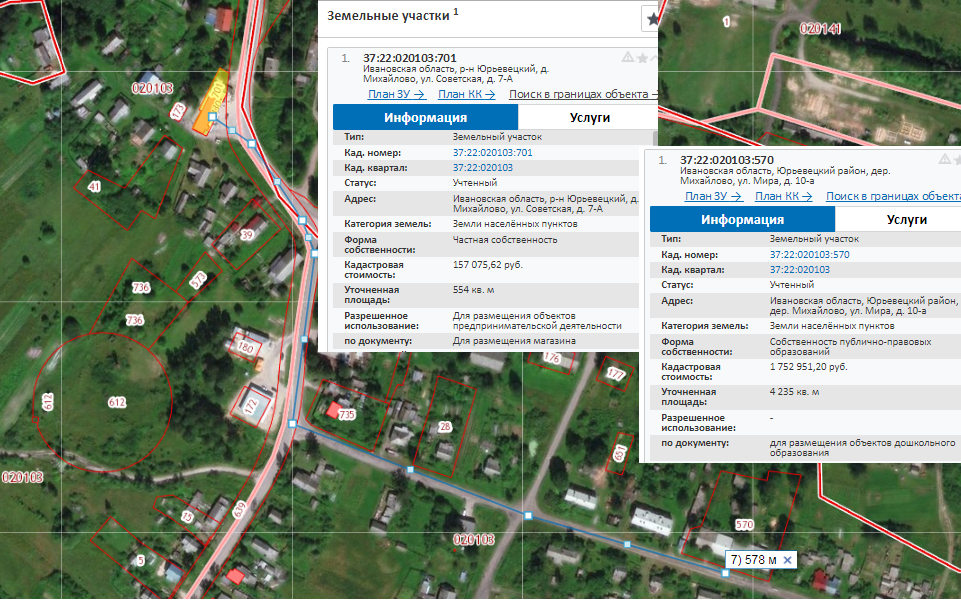 2.Схема границы прилегающей территории к  Муниципальному  учреждению культуры «Социально-культурное объединение Михайловского сельского поселения Юрьевецкого района  Ивановской области» д.Михайлово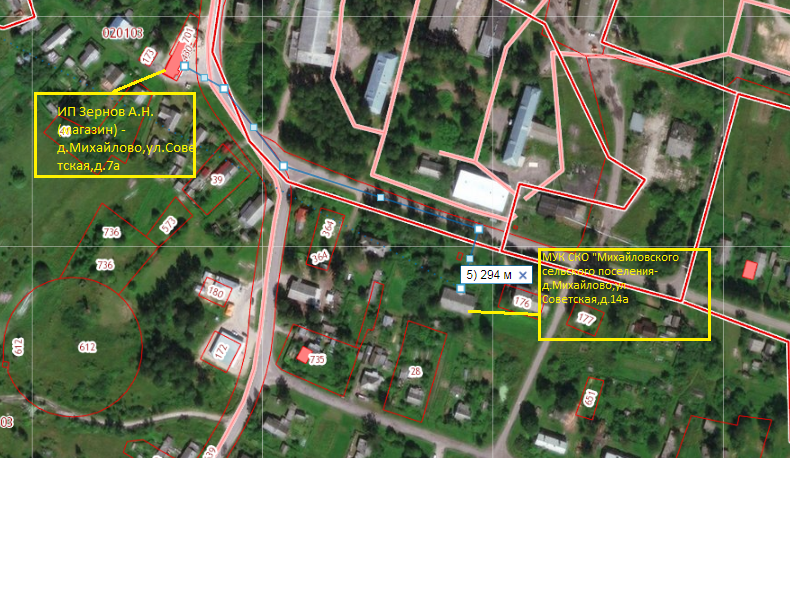 3.Схема границы прилегающей территории к  фельдшерско-акушерскому пункту  ОБУЗ «Кинешемская центральная районная больница»в д.Михайлово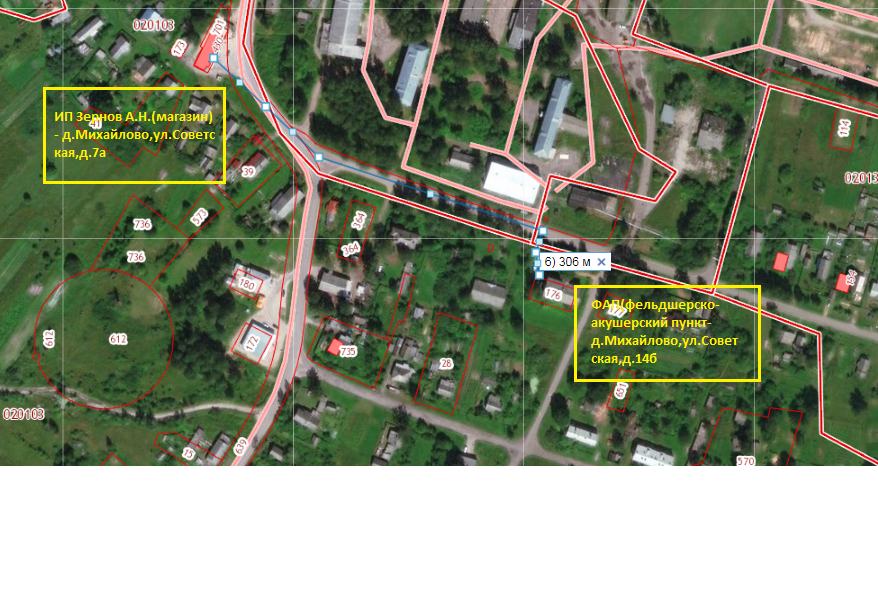 4.Схема границы прилегающей территории к муниципальному казённому дошкольному образовательному учреждению детский сад № 2 «Дюймовочка» д.Михайлово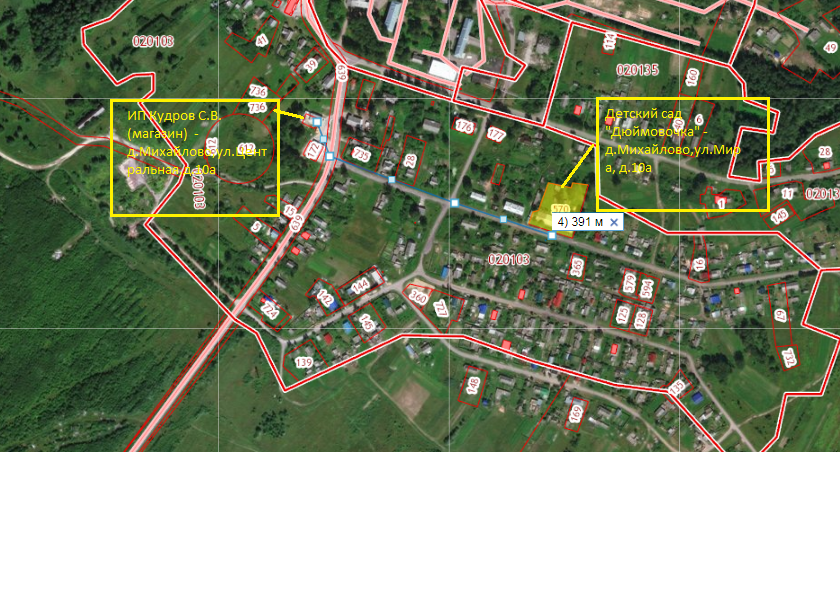 5.Схема границы прилегающей территории к  Муниципальному  учреждению культуры «Социально-культурное объединение Михайловского сельского поселения Юрьевецкого района  Ивановской области» д.Михайлово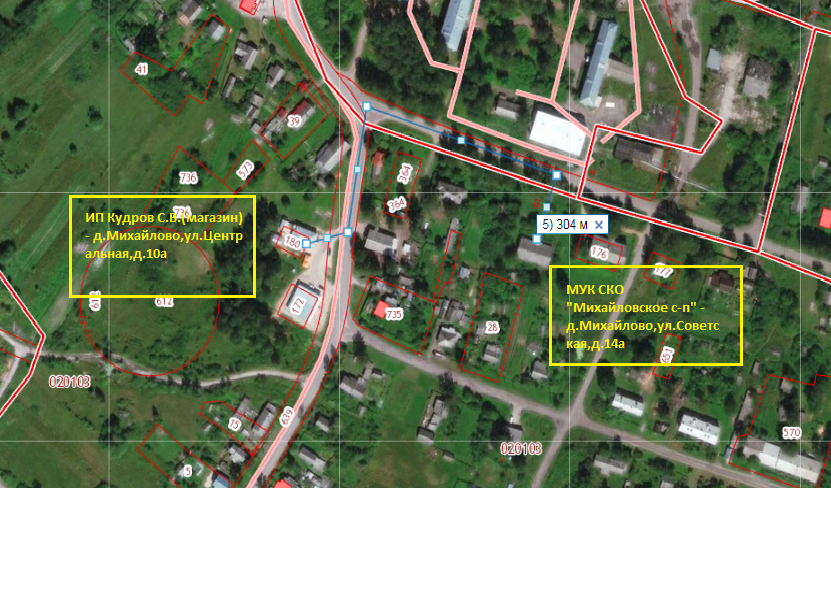 6.Схема границы прилегающей территории к  фельдшерско-акушерскому пункту  ОБУЗ «Кинешемская центральная районная больница» в д.Михайлово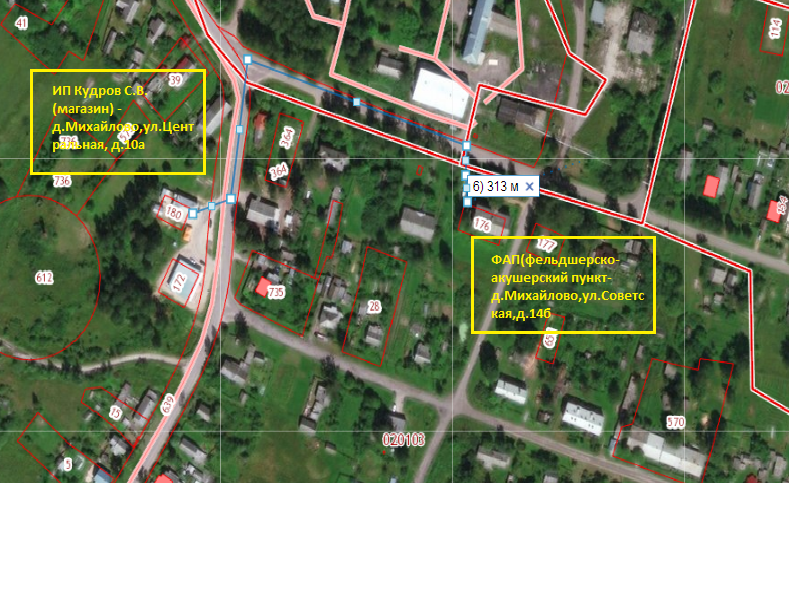 7.Схема границы прилегающей территории к  МКОУ Костяевская ОШ (д.Костяево Большое)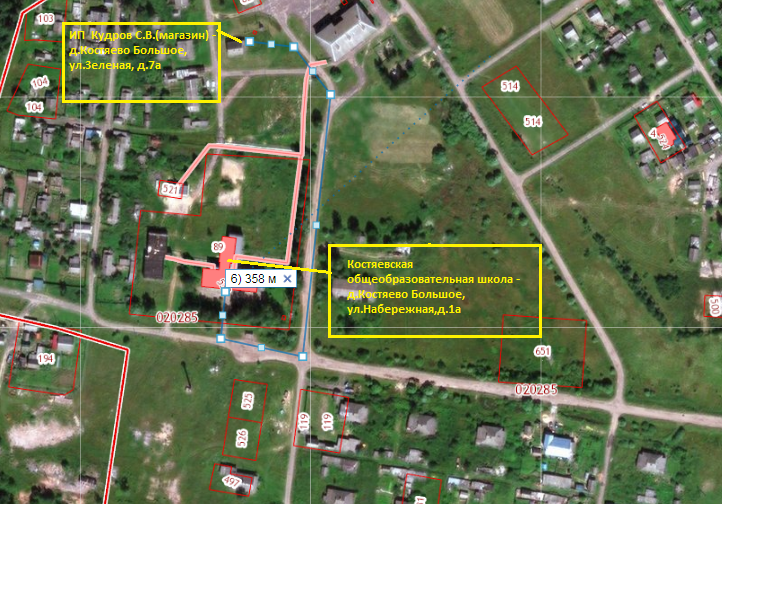 8.Схема границы прилегающей территории к  Муниципальному  учреждению культуры «Социально-культурное объединение Михайловского сельского поселения Юрьевецкого района  Ивановской области» д.Костяево Большое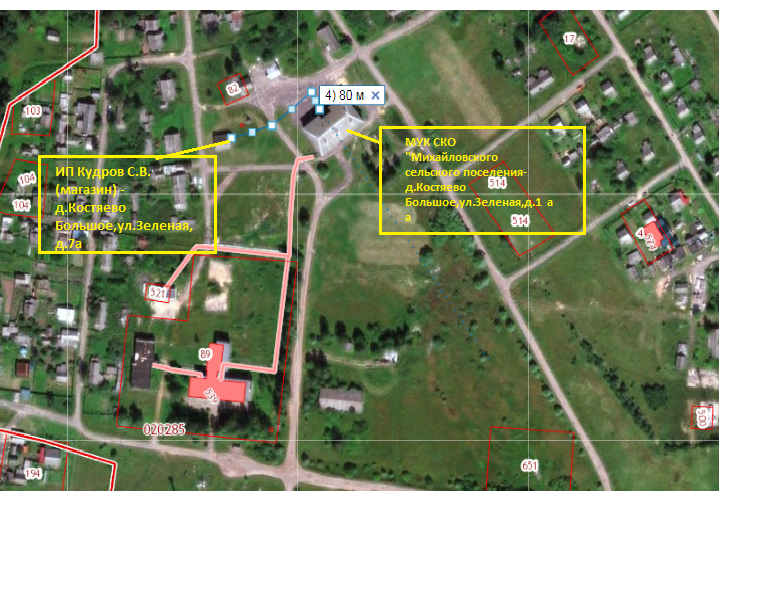 9.Схема границы прилегающей территории к  фельдшерско-акушерскому пункту  ОБУЗ «Кинешемская центральная районная больница»в д.Костяево Большое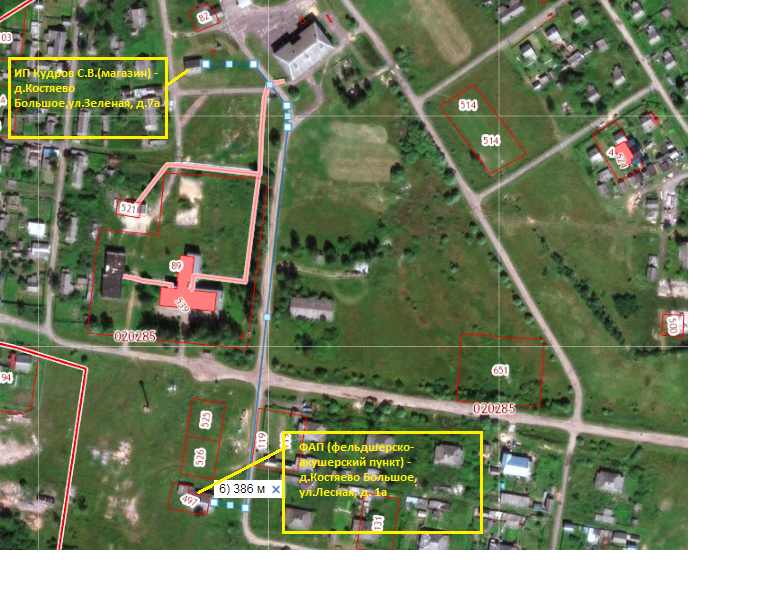 